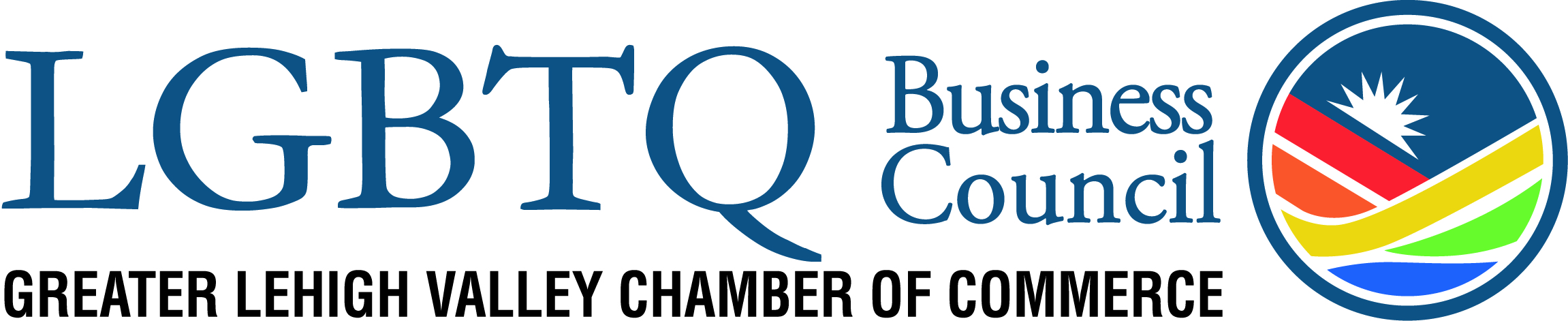 LGBTQ Business Council ScholarshipAward DescriptionsLGBTQ Student of the Year - Awarded to an LGBTQ student based on community involvement and academic excellenceAlly of the Year - Awarded to a LGBTQ Ally who is a positive force in the LGBTQ community through participation in the community activities.Eligibility RequirementsYou are eligible to apply for the scholarship if you are currently a senior in a high school within the GLVCC area with plans on attending an accredited higher education institution.Application checklist:A completed application, including all attachments.Two (2) letters of recommendation from individuals familiar with your academic standing and community engagement.Transcript from your high school(s).Please complete ALL requested information on the application form in order to be considered for the scholarship. You do not need to be accepted at a college or university before applying for the scholarship.  Submit the application to your Guidance Counselor for their endorsement and they will forward the application to the LGBTQ Business Council Scholarship Selection Committee. Scholarship checks will be mailed to the college or university in which you enroll.Your completed application must be postmarked by Friday, April 29th, 2022Please mail the completed application to:LGBTQ Business Council840 Hamilton Street, Suite 205Allentown, PA 18101Or email the completed application to brittanyk@lehighvalleychamber.org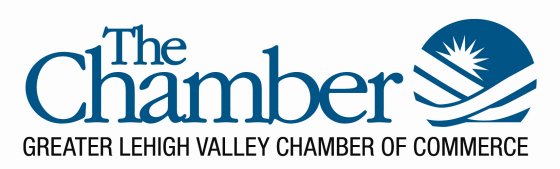 LGBTQ Business Council | 840 Hamilton Street, Suite 205 | Allentown, PA 18101Phone: (610) 295-9824 | Fax: (610) 437-4907 | Email: brittanyk@lehighvalleychamber.orgSection A: Personal InformationFirst Name ______________________________  Middle Initial _______Last Name ___________________________________ Ext (Jr, Sr)______________Street Address	________________________________________________  County Residence ______________City__________________________________	 	State________	Zip Code_________________Birth Date (MM/DD/YYYY) ________________	E-mail Address ___________________________________Home Phone Number _________________________ Mobile Phone Number___________________________The following information marked (*) will be used for demographic information and is optional for all scholarships.1. How do you identify yourself (*)?LGBTQ+	Ally	2. How did you learn about these scholarships? (Please check all that apply and indicate item location in box to the right)High School CounselorCollege Financial Aid OfficerWord Of MouthPoster: __________________________Event: ___________________________Newspaper: ___________________________Online Site: ___________________________Organization: __________________________Other: ________________________________Section B: Your Educational Background3. Schools you have attended in the past three (3) years4. Please check the status of your transcripts. (We DO accept unofficial copies)My transcript is attachedMy transcript is being mailed directly to youSection C: Your Educational Objectives5. Please provide the following information about the colleges and universities that you have applied to.Section D: Extracurricular ActivitiesPlease highlight those activities you are most proud of.6. List all School Related Clubs, Activities & Extracurricular Activities.____________________________________________________________________________________________________________________________________________________________________________________ ____________________________________________________________ ____________________________________________________________7. Offices Held, Honors, Awards.____________________________________________________________________________________________________________________________________________________________________________________ ____________________________________________________________ ____________________________________________________________
8. Volunteer & Community Activities____________________________________________________________________________________________________________________________________________________________________________________ ____________________________________________________________ ____________________________________________________________ Section E: Essay QuestionThe following questions are a critical part of your application. Please answer fully and to the best of your ability. Limit your response to 500 words. Instructions:- Your response must be submitted on separate pages from the application form.- Include your full name and the page number on the top, right corner of each page.- Your responses must be word processed with one-inch margins, double-spaced, and using a 12-point Arial font.- Please pay close attention to the word limits for each question. Exceeding the word limit can negatively impact the overall evaluation of your application.Use the following questions as prompts to reflect on your involvement in the LGBTQ community.
How will you actively serve as a leader within your community? What is the biggest obstacle you see as an LGBTQ youth or ally?How will your studies or career plans help you to have a positive impact on the LGBTQ community? What are your goals and aspirations after high school?  School NameCity/StateHighest year of education completedExpected graduation dateCollege/University Name City State